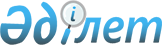 Об утверждении нормативных значений коэффициента мощности в электрических сетях субъектов Государственного энергетического реестраПриказ Министра по инвестициям и развитию Республики Казахстан от 31 марта 2015 года № 393. Зарегистрирован в Министерстве юстиции Республики Казахстан 21 мая 2015 года № 11108.
      Сноска. Заголовок в редакции приказа Министра по инвестициям и развитию РК от 29.10.2018 № 740 (вводится в действие по истечении двадцати одного календарного дня после дня его первого официального опубликования).
      В соответствии с подпунктом 6-2) статьи 5 Закона Республики Казахстан от 13 января 2012 года "Об энергосбережении и повышении энергоэффективности" ПРИКАЗЫВАЮ:
      1. Утвердить прилагаемые нормативные значения коэффициента мощности в электрических сетях субъектов Государственного энергетического реестра.
      Сноска. Пункт 1 в редакции приказа Министра по инвестициям и развитию РК от 29.10.2018 № 740 (вводится в действие по истечении двадцати одного календарного дня после дня его первого официального опубликования).


      2. Комитету индустриального развития и промышленной безопасности Министерства по инвестициям и развитию Республики Казахстан (Ержанов А.К.) обеспечить:
      1) в установленном законодательством порядке государственную регистрацию настоящего приказа в Министерстве юстиции Республики Казахстан;
      2) в течение десяти календарных дней после государственной регистрации настоящего приказа в Министерстве юстиции Республики Казахстан направление его копии на официальное опубликование в периодических печатных изданиях и информационно-правовой системе "Әділет";
      3) размещение настоящего приказа на интернет-ресурсе Министерства по инвестициям и развитию Республики Казахстан и на интранет-портале государственных органов;
      4) в течение десяти рабочих дней после государственной регистрации настоящего приказа в Министерстве юстиции Республики Казахстан представление в Юридический департамент Министерства по инвестициям и развитию Республики Казахстан сведений об исполнении мероприятий, предусмотренных подпунктом 1), 2) и 3) пункта 2 настоящего приказа.
      3. Контроль за исполнением настоящего приказа возложить на курирующего вице-министра по инвестициям и развитию Республики Казахстан.
      4. Настоящий приказ вводится в действие по истечении десяти календарных дней после дня его первого официального опубликования.
      "СОГЛАСОВАН"   
      Министр энергетики   
      Республики Казахстан   
      _______________ В. Школьник   
      17 апреля 2015 года Нормативные значения коэффициента мощности в электрических сетях субъектов Государственного энергетического реестра
      Сноска. Нормативные значения в редакции приказа Министра по инвестициям и развитию РК от 29.10.2018 № 740 (вводится в действие по истечении двадцати одного календарного дня после дня его первого официального опубликования).
      Нормативные значения коэффициента мощности в электрических сетях субъектов Государственного энергетического реестра определяются по классу напряжения в точке присоединения к электрической сети:
      * - cos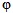  (коэффициент мощности) – безразмерная физическая величина, являющаяся энергетической характеристикой электрического тока, которая равна отношению активной мощности к полной.




					© 2012. РГП на ПХВ «Институт законодательства и правовой информации Республики Казахстан» Министерства юстиции Республики Казахстан
				
Министр
по инвестициям и развитию
Республики Казахстан
А. ИсекешевУтверждены
приказом Министра
по инвестициям и развитию
Республики Казахстан
от 31 марта 2015 года № 393
Класс напряжения электрической сети
cos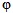  *


напряжение 110 - 220 кВ
> 0,89
напряжение 6 - 35 кВ
> 0,92
напряжение 0,4 кВ
> 0,93